 			Technické služby města Pelhřimova,		příspěvková organizace,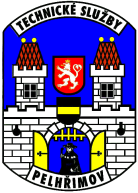 zastoupené Ing. Evou Hamrlovou, pověřenou řízením TSmP		Myslotínská 1740, 393 01 Pelhřimov		IČO: 49056689     DIČ:CZ49056689		Tel.565323138	Fax:565325638     E-mail: info@tspe.cz		Bankovní spojení: 	 Komerční banka    –   pobočka Pelhřimov			číslo účtu: 23938261/0100						Zapsané v obchodním rejstříku v oddíle Pr.č.1, Krajský soud České BudějoviceVodohospodářská montážní servisní a obchodní společnost s.r.oBurketova 62, Písek PSČ 397 01tel./fax: 382 270 932     e-mail: vms.pisek@atlas.czIČ: 60 85 16 19        DIČ: 60 85 16 19Vyřizuje: xxx							V Pelhřimově 25.10.2021VěcObjednávka č. 2021/SP/PB/64Objednáváme u Vás opravu převlečné matky chlorovacího zařízení, dle skutečnosti.Platební podmínky:fakturaDoplnění čestného prohlášení:V souvislosti s účinností novely zákona o DPH Vás žádáme, abyste od 1.dubna 2011 uváděli na Vámi vystavené faktury pro naši organizaci následující text čestného prohlášení:Vystavitel tohoto daňového dokladu čestně prohlašuje, že není v insolvenčním řízení ani v jiném řízení, a že se zavazuje zde vyčíslenou DPH uhradit včas a řádně příslušnému správci daně.Prohlášení prosím uveďte nad závěrečnou signaci dokladu nebo znovu podepište.Kopii objednávky prosím přiložte k faktuře.Xxx						Ing. Eva HamrlováXxx			 			pověřena řízením TSmPFrom: VMS Písek s.r.o. <vms.pisek@atlas.cz> 
Sent: Friday, October 29, 2021 1:49 PM
To:  
Subject: Re: Potvrzení obj.Dobrý den,  . Souhlasím s objednávkou č. 2021/SO/PB/64.S pozdravem Jan Majer.